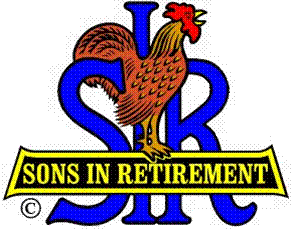 INCORPORATED LAS TRAMPAS BRANCH 116Boundary Oak WALNUT CREEK, CABRANCH EXECUTIVE COMMITTEE MEETING MINUTESSeptember 16, 2019Big Sir Jerry Hicks called the meeting to order at 9:30 am.Secretary Fred Schafer confirmed a quorum was present.  Executive Committee members in attendance were:Big SIR Jerry Hicks Little SIR Michael BarringtonSecretary Fred Schafer Assistant Secretary Paul RamacciottiTreasurer Jim Nickels Assistant Treasurer Bob Shader, Al SatakeMembership Phil GoffDirectors Peter CoggiolaDave HarrisNorm AlbertsGary BoswellRoger CraigMarty KatzAlso attending were Department Heads:  Fred Wachowicz, Jim McCormick and Don Schroeder; Committee Chairmen: Jim Flessner, Alan Fitzgerald, Matt Arena, Neil Schmidt, Mike Ward, Ron Armijo, Alex Lutkus and Dave Williams; Guests:  Al Farbman and Harry Haugse.   Agenda:Big SIR Jerry Hicks reviewed the meeting agenda and asked if there were any additions or changes. There were none.  Secretary’s Report:  Secretary Fred Schafer asked if there were any changes or corrections to the August 19, 2019 BEC minutes as distributed.  There were none.  A motion to approve was made by Al Satake and seconded by Paul Ramacciotti.  The motion was approved.Treasurer’s Report:Treasurer Jim Nickels reported the Form 28 Branch cash balance for the month endingAugust was $7,734.59.  In August we had a $60 gain on the lunch cost.  The number given Boundary was 140 and the attendee number was 148.  We are $1,842 ahead of budget thus far.   	Standing Reports:Attendance:Jim Flessner reported:Current membership:  210							Luncheon guests/visitors:  5 – Al Lundmark guest of Bob Donohue, John Mulgrew guest of David Harris, Scott Clark guest of Tom O’Brien, Harlan Krusemark guest of Richard Madden and John Alonso guest of Dennis Snarr.		     Speakers:  1					    Excused members:  52       		 Estimated Unexcused members:  14	  	Estimated Luncheon attendees:  15012 Unexcused Letters sent out for the August Lunch.  3 PaidMembership:Phil Goff reported:Our current Branch membership is 210. 1 new member is being inducted today – Paul Russell sponsored by Gary Boswell.Bob Kinser passed away and Essie Naddaf resigned this past month.Phil Goff has put together an excellent flow chart depicting the path to membership taken by the Prospective Member (Sponsored and no Sponsor) and the New Member Follow-up.  Jerry asked Don Schroeder to review and see if he had anything to add.  The chart will be posted on our web site under “Leadership”.Spring Fling:  Alan Fitzgerald reported that the Christmas Party, with the exception of a few admin procedures, is all set.  The party is Wednesday, December 11, 5:30 PM at Boundary Oak.Activities Chair:  Fred Wachowicz is having an Activity Leaders meeting on either October 8 or 15.  He will notify the Chairmen of the date when it is settled on.Publicity Chair:  Jerry asked for Jim McCormick to submit the bill for the recruiting signs.Big Sir Report:  Jerry gave a review of the State SIR Conference at Thunder Valley Casino Resort.  He felt it was very worthwhile.  The Mission and Vision statements have been updated as follows:  Mission:  To ENHANCE THE LIVES OF OUR MEMBERS through fun activities, events and LUNCHEONS while making FRIENDS FOR LIFE.  Vision Statement is new:  To become the BEST ACTIVE MEN’S ORGANIZATION in Northern and Central California BY IMPROVING LONGEVITY through providing opportunities for PHISICAL, MENTAL AND SOCIAL ENGAGEMENT.	Ed Benson has been elected for a second term.	SIR Foundation, a 501c3 non-profit Organization, was established to aid the Paradise area fire victims.Little SIR Report:Little SIR Michael Barrington reported that today’s Luncheon speaker is    Alan Blevins who will speak about River Monsters.Michael reported that Speakers are scheduled through the end of the year.  Al Farbman will chair the Speakers Committee for next year.  He is looking for two members to compete the committee.  He is already working on 2020. 	Old Business:  N/A.	New Business: Refer to Big SIR Report item SIR Foundation – Phil Goff expressed concern regarding this being outside the purpose of SIR and against SIR Doctrine.  Marty Katz said he is nervous that State is dictating what we do as an organization.  Jerry said he feels that State is actually trying to give the Branch more power.  Alan Fitzgerald stated that Visions and Missions must evolve for an organization to survive.  After much discussion Jerry stated that we will put discussion on this on next month’s Agenda.Other items to be put on next month’s agenda are:  “A member shall be required to attend one-half of the regular Branch monthly meetings within the previous twelve consecutive month period, unless the Branch BEC has approved different attendance requirements”  and “A guest may attend a Branch’s activities, luncheons or luncheons or events a total of three times”.Jerry asked what is unique about Branch 116 and how do we develop it?  Pete Coggiola feels it is our Golf and its organization, our overall organization as exampled by Phil’s Prospective Member Flow Chart and our seating at luncheons.  Michael Barrington said he has attended 5 other Branch meetings.  He feels we are unique because of our Committee Structure and that we run our organization “Like a Business”.  Phil Goff stated that we are a very Dynamic Branch – We were the First to have a Web Site; That the Branch has evolved overtime. Jerry said we will have further discussion at a later date.Matt Arena feels we need to make Health a bigger part of the branch.  One way would be to have classes on Fall Prevention.There being no further business, the meeting was adjourned at 10:32.Fred Schafer, SecretaryExecutive Committee	Area 16 Governor			Region 5 DirectorAll Support and Activity Chairmen		